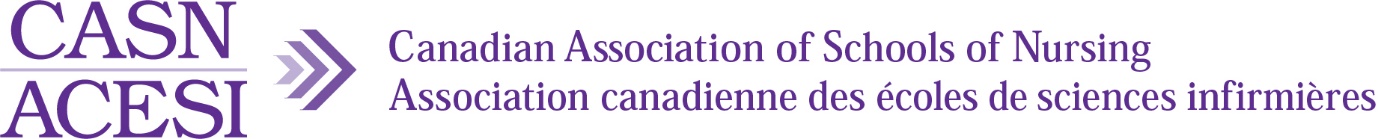 Information for Reviewers of Research Grant SubmissionsCASN offers research grants for researchers from members schools, and we are developing a roster of volunteer reviewers to assess the submissions. The following information can help you decide if you would like to contribute your expertise in advancing nursing research in Canada:Reviewers must have secured funding external to their college/university as Principal Investigators (PIs), and they must have conducted several research studies themselves, so they have a solid understanding of the research grant funding and study execution processes.CASN uses the evaluation criteria from the Canadian Institute for Health Research, except that two criteria have been changed to align with the focus of research administered by CASN.Submissions have a 10 pages limit, excluding required attachments.Reviewers can expect three (3) to five (5) reviews annually, and they are usually done during the winter semester.Reviewers normally have at least four (4) to six (6) weeks to complete and submit their reviews to CASN.If you would like to be added to the roster of reviewers, please complete the information below and return it to Don Flaming, CASN Senior Education Coordinator, at dflaming@casn.ca. You can also contact Don if you have any questions or comments.Reviewer of CASN Research ProjectsName and academic credentialsEmail addressAre you a faculty member at a CASN member school?Have you received competitive research funding external to your college/university as a Principal Investigator?Have you conducted several research studies as a Principal Investigator?Are you able to devote the time to review three to five submissions within a six-week time period?In what language are able you provide reviews? ____ French      ___English